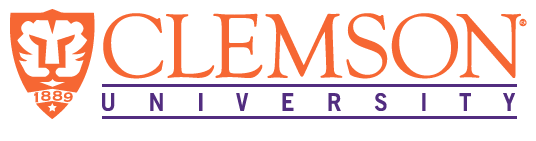 EEES Department Seminar“Sustainability Tracking, Assessment and Rating System” (STARS)Presented ByCaye DrapchoClemson UniversityHave you wondered how Clemson University ranks compared to other universities with respect to our sustainability measures? For the last decade, Clemson University’s carbon emissions have been assessed through an effort initiated by University 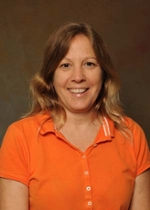 Facilities.  Further, in 2018, a Sustainability Tracking, Assessment and Rating System (STARS) evaluation, a program of the Association for the Advancement of Sustainability in Higher Education (AASHE) was completed for Clemson University.   Come to the seminar to see how we rank compared to other institutions with our sustainability efforts!Caye Drapcho is an Associate Professor in Biosystems Engineering in the Department of EEES at Clemson University.  She is the Co-Chair of the Clemson University Sustainability CommissionFriday, November 22, 2019      2:30 PMRich Lab AuditoriumRefreshments following Seminar“Attendance is mandatory for graduate students enrolled in EES 8610, EES 9610, and GEOL 8510.”